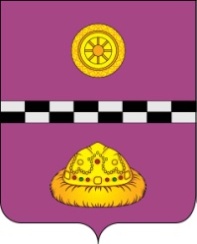 ПОСТАНОВЛЕНИЕот  18 апреля 2022 года						                         № 133  Об организации медицинского обеспечения граждан Российской Федерации мужского пола 15 - 16-летнего возраста до их первоначальной постановки на воинский учет в 2022 годуна территории муниципального района «Княжпогостский»В соответствии с п. 12 приказа Министра обороны Российской Федерации и Министерства здравоохранения Российской Федерации № 240/168 от 23.05.2001 «Об организации медицинского обеспечения подготовки граждан Российской Федерации к военной службе», распоряжением Правительства Республики Коми от 14.03.2022 № 69-р, а также в целях организации медицинского обеспечения граждан Российской Федерации мужского пола 15 - 16-летнего возраста до их первоначальной постановки на воинский учет в 2022 году на территории муниципального района «Княжпогостский»ПОСТАНОВЛЯЮ:1. Рекомендовать Государственному бюджетному учреждению здравоохранения Республики Коми «Княжпогостской центральной районной больнице» осуществлять:1) организацию проведения лечебно-оздоровительных мероприятий среди граждан Российской Федерации мужского пола 15- и 16-летнего возраста (далее - юноши) до их первоначальной постановки на воинский учет;2) системный анализ состояния здоровья и физического развития юношей, качества и эффективности медицинского наблюдения, разработку и осуществление мероприятий по совершенствованию медицинского обеспечения;3) контроль за качеством медицинского обеспечения юношей до их первоначальной постановки на воинский учет;4) иные мероприятия по вопросу медицинского обеспечения юношей до их первоначальной постановки на воинский учет в сроки и в порядке, установленные законодательством.2. Признать утратившим силу постановление администрации муниципального района «Княжпогостский» от 28.04.2021 № 168 «Об организации медицинского обеспечения граждан Российской Федерации мужского пола 15 - 16-летнего возраста до их первоначальной постановки на учет в 2021 году на территории муниципального района «Княжпогостский».3. Настоящее постановление вступает в силу с момента его принятия и подлежит официальному опубликованию на сайте муниципального района «Княжпогостский».4. Контроль за исполнением настоящего постановления возложить на первого заместителя руководителя администрации М.В. Ховрина.Глава МР «Княжпогостский» - руководитель администрации                           		    	А.Л. Немчинов